Załącznik nr 10 do SWZRrg.271.17.2023Część 2. Rozbudowa ul. Długiej w miejscowości Długobórz, gmina Zambrów.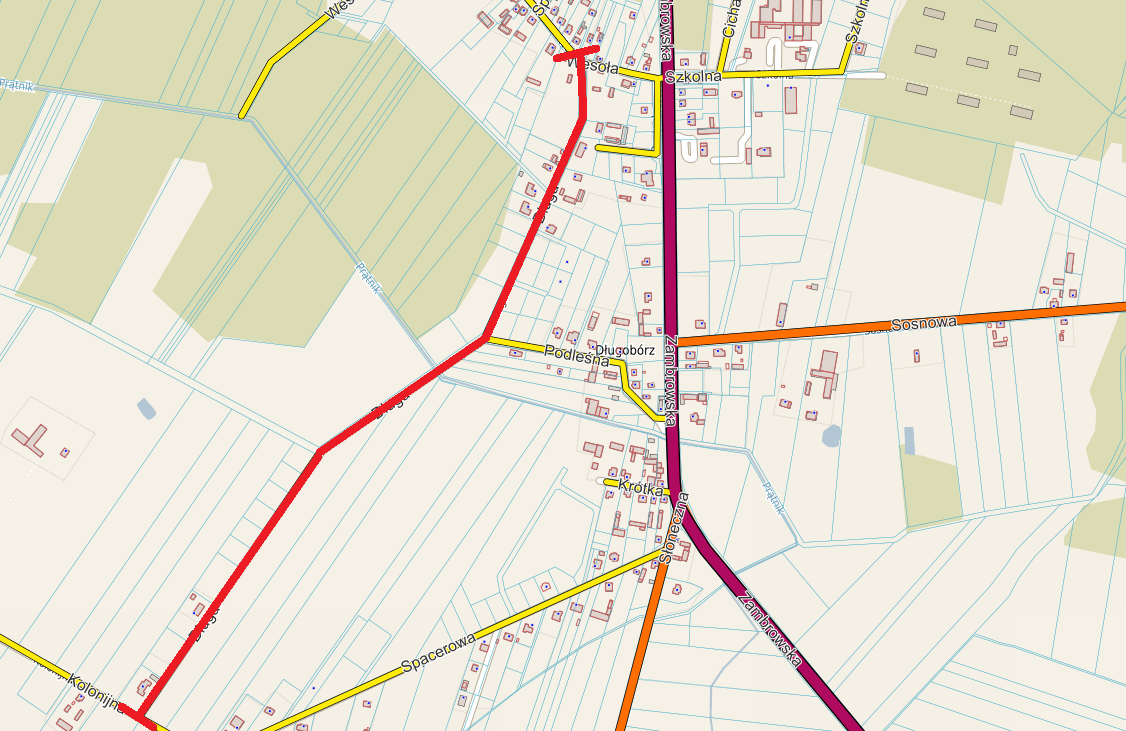  - zakres drogi do rozbudowy